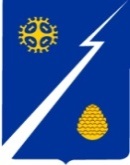 Ханты-Мансийский автономный округ – Югра (Тюменская область)Нижневартовский районАдминистрация  городского поселения ИзлучинскПОСТАНОВЛЕНИЕот 23.11.2020							                                   № 609пгт. ИзлучинскВ соответствии со статьями 4, 13, 14 Федерального закона от 21.12.2001        № 178-ФЗ «О приватизации государственного и муниципального имущества», решением Совета депутатов от 29.04.2019 № 59 «Об утверждении Положения                      о порядке управления и распоряжения имуществом, находящимся                                   в собственности муниципального образования городского поселения Излучинск», на основании пункта 2 прогнозного плана приватизации муниципального имущества городского поселения Излучинск на 2020 год, утвержденного решением Совета депутатов городского поселения Излучинск                 от 05.02.2020 № 112:Утвердить условия приватизации муниципального имущества: 2. Отделу жилищно-коммунального хозяйства, муниципального имущества и землепользования (И.А. Будник):2.1. Подготовить документы и реализовать муниципальное имущество в соответствии с утвержденными условиями приватизации. В случае признания аукциона несостоявшимся продажу производить в соответствии с действующим законодательством и решением, принятым комиссией по продаже муниципального имущества, находящегося в собственности муниципального образования городское поселение Излучинск.2.2. Подготовить и разместить информационное сообщение о продаже муниципального имущества, указанного в пункте 1 постановления,                               на официальном сайте Российской Федерации в информационно-телекоммуникационной сети «Интернет» и на официальном сайте органов местного самоуправления городского поселения Излучинск.3. Отделу организации деятельности администрации поселения                        (А.Г. Ахметзянова) опубликовать (обнародовать) постановление путем его размещения на официальном сайте органов местного самоуправления поселения.4. Постановление вступает в силу после его официального опубликования (обнародования).5. Контроль за выполнением постановления оставляю за собой.Глава администрации поселения	                                                     В.А. Берновик						                     Об утверждении условийприватизации муниципального имущества   НаименованиеНежилое помещение 1007, кадастровый номер: 86:04:0000018:6630, общей площадью 43,6 кв.м, этаж: № 1 Адрес объектаХанты-Мансийский автономный округ – Югра, Нижневартовский район, пгт. Излучинск,ул. Пионерная, д. 4, пом. 1007Начальная цена с учетом НДС (20%), руб.211 000,00 руб. (Двести одиннадцать тысяч руб.                 00 коп.) Способ приватизацииАукцион открытый по составу участниковФорма подачи предложений о цене объекта приватизацииОткрытая форма Размер задатка20 процентов от начальной цены объекта приватизацииШаг аукциона5 процентов от начальной ценыФорма платежа по результатам аукционаединовременная оплата путем перечисления на бюджетный счет продавца